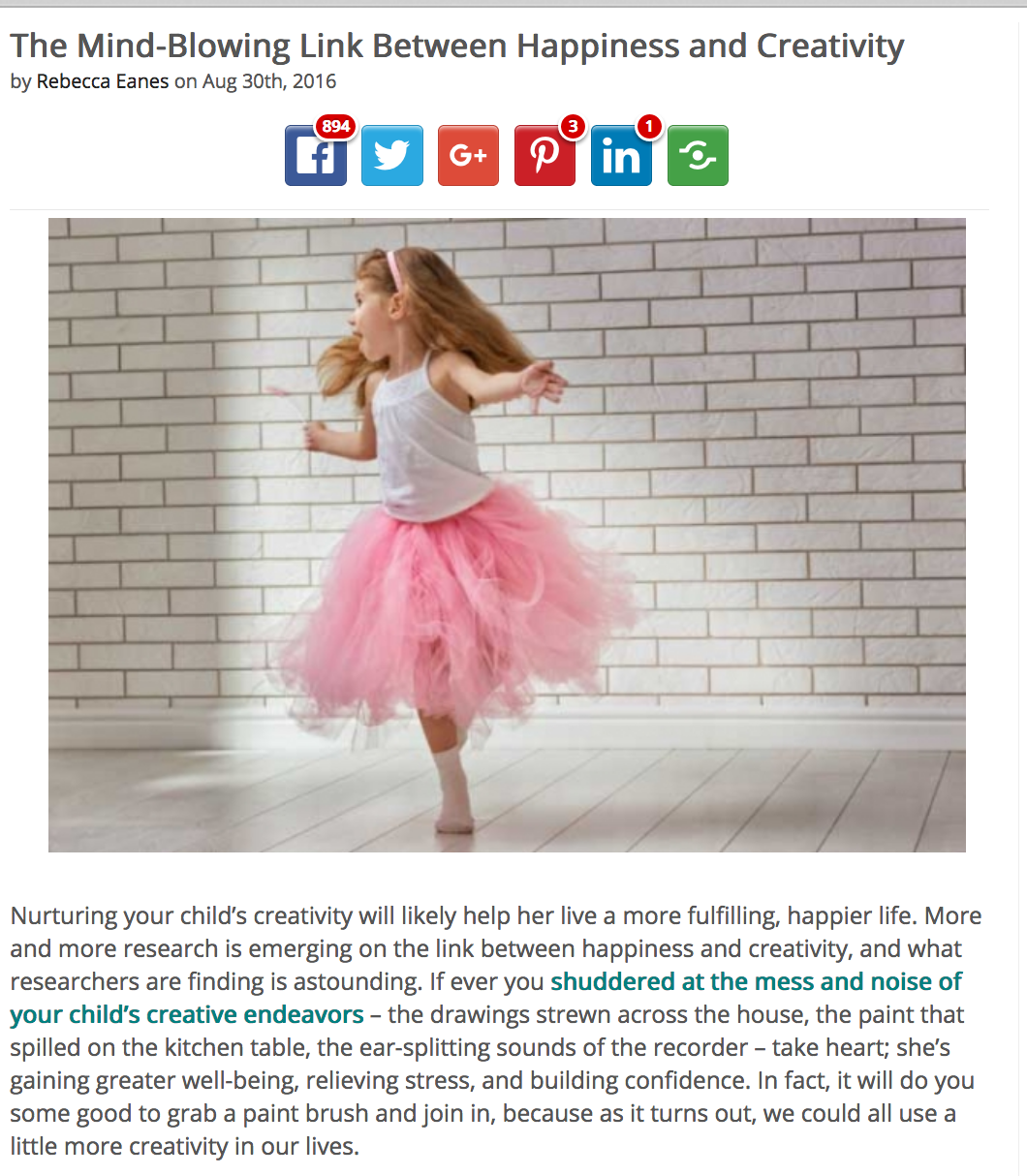 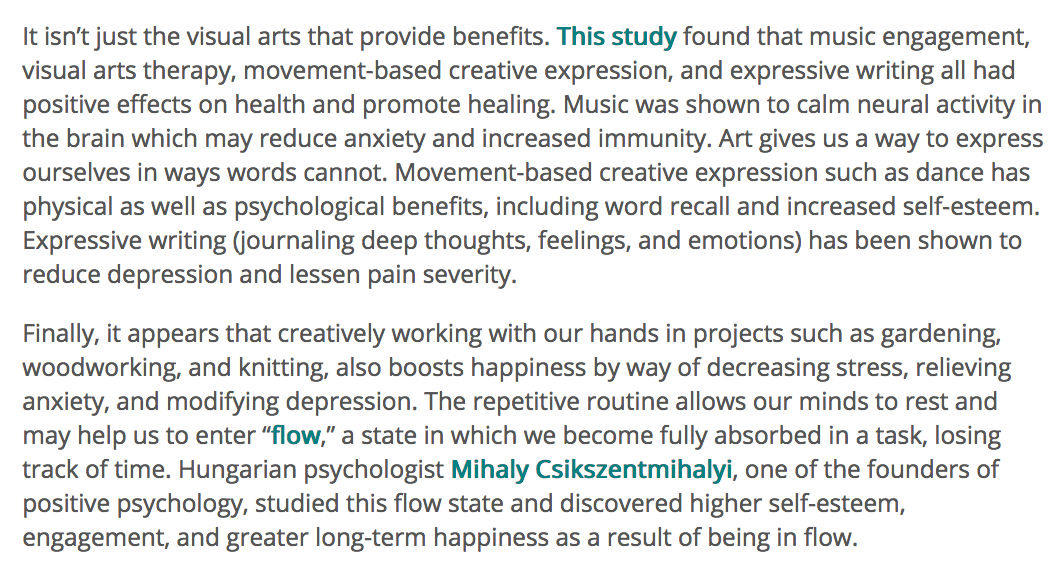 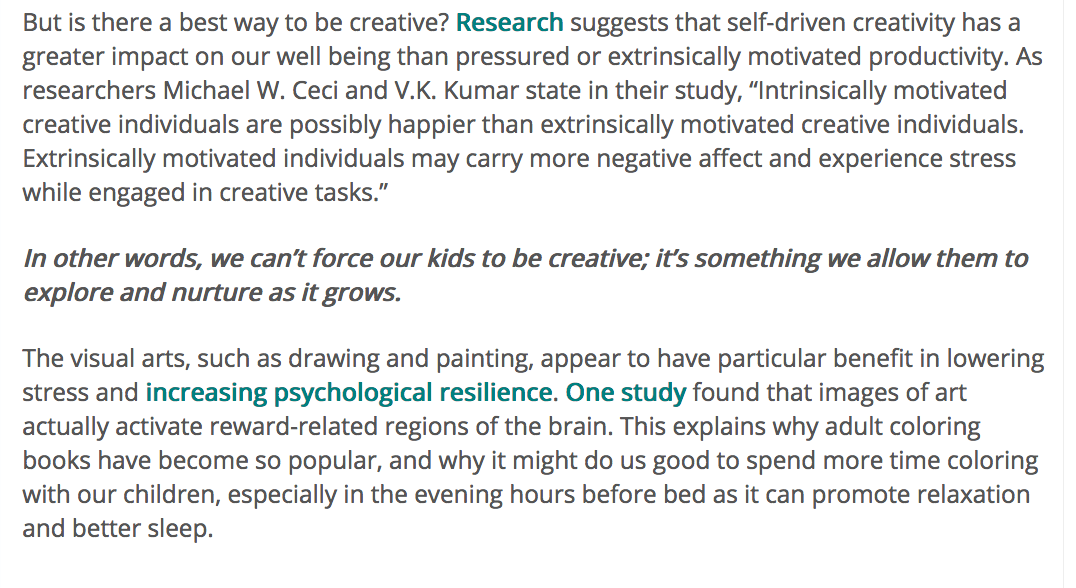 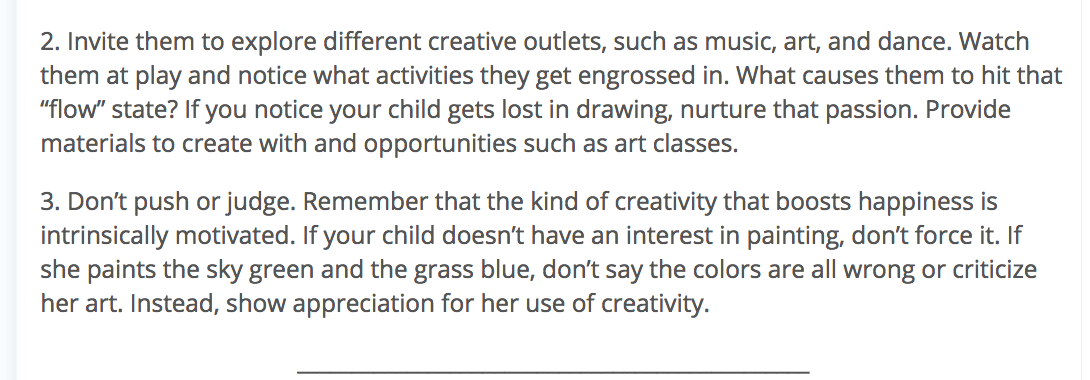 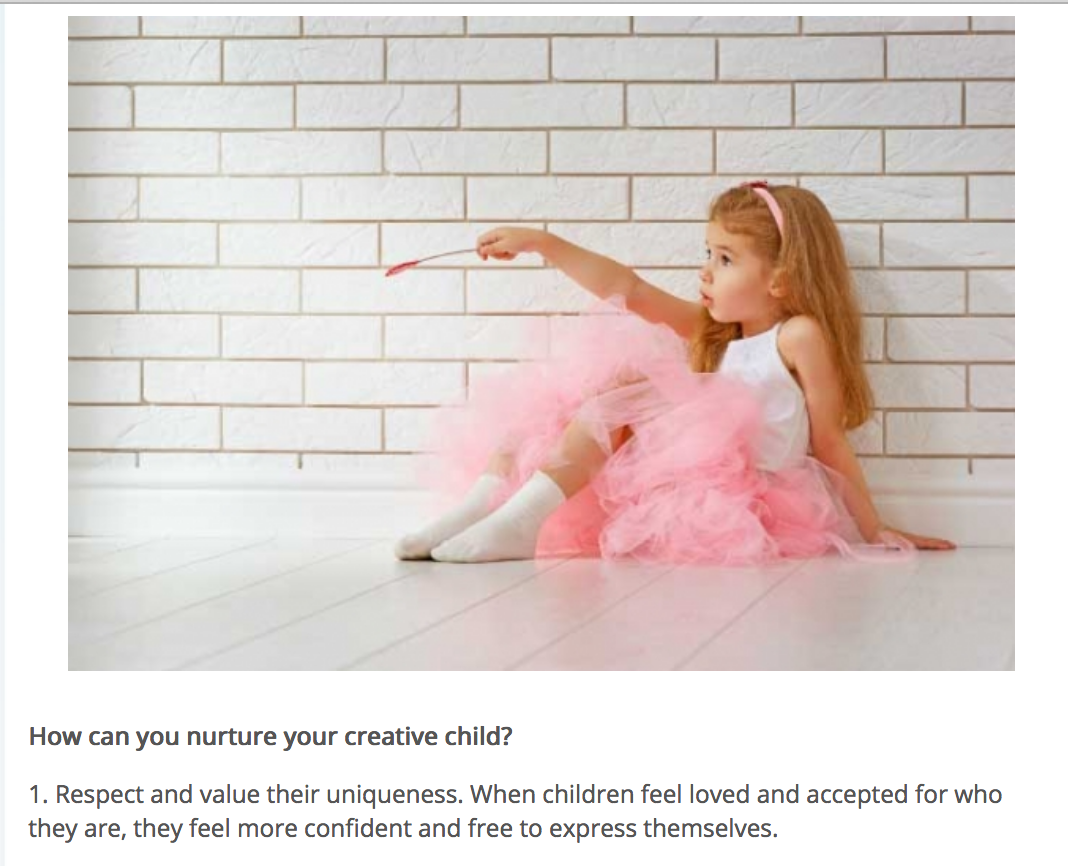 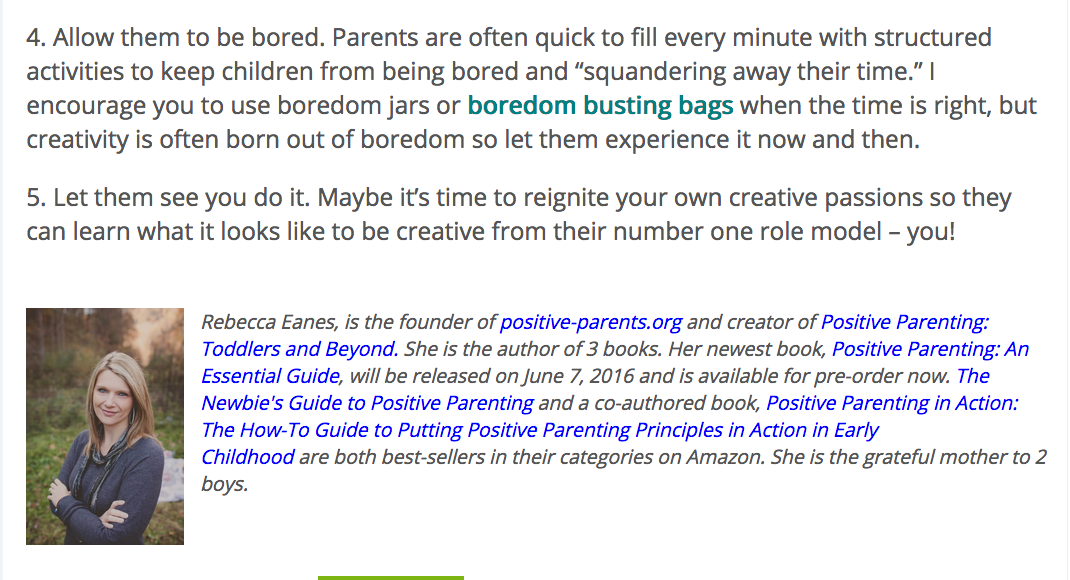 http://www.creativechild.com/articles/view/link-between-happiness-and-creativity#page_title